Lymphedema Assessment/Evaluation Form(to be completed by CLT on intake)Date: _______________				Patient ID: _____________________________Name: __________________________________________ DOB: __________________   Age: ______Occupation: _________________________________________ Currently Working:      Yes         NoReferred by: ___________________________________ Phone #: _____________________________Diagnosis: ___________________________________	ICD-10 Code(s):_________________________Current Swelling (indicate location/pitting/texture):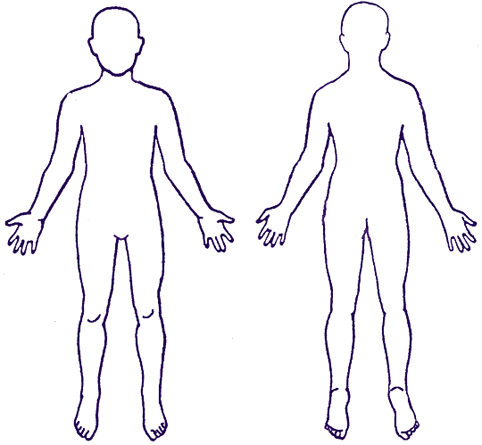 Key:Lymphedema: Scar(s): Node removal: Radiation field: Clinical Presentation: (check all that apply) Lymphedema ________________________ Lipedema ___________________________ CVI ________________________________ Cardiac edema _______________________Stemmer sign  (+)    (-)    Fingers     ToesHeight:  __________Weight: _______ (lbs)  BMI: ___________     BMI = 	Weight x 703 / height2 in inches      Normal = 18.5 – 24.9, overweight > 25, obese > 30Triggering event and start date of swelling/lymphedema: ______________________________________________________________________________________________________________________Chief complaint: _________________________________________________________________________________________________________________________________________________________Patient goals: ___________________________________________________________________________________________________________________________________________________________Date of last physical: _________________   Physician: _____________________________________Medical Hx: _____________________________________________________________________________________________________________________________________________________________Surgeries: ______________________________________________________________________________________________________________________________________________________________Medications: ____________________________________________________________________________________________________________________________________________________________Secondary UE only:Cellulitis?      Yes     No   Notes: _______________________________________________________Family history of Lymphedema?     Yes     No   Notes:  ____________________________________Pain?       Yes	   No   Notes: ___________________________________________________________Difficulties with any of the following?Notes: ______________________________________________________________________________Loss of function, strength, or mobility?    Yes     No   Notes: ___________________________________________________________________________________________________________________
What is your current living situation?Notes: ______________________________________________________________________________Medical conditions and other important information: (check all that apply)Contraindications    General           Neck MLD          Abdominal MLD          Bandaging             N/ANotes: ______________________________________________________________________________Allergies:	  Latex	  Surgical tape	              Foam products              OtherNotes:______________________________________________________________________________Previous treatment for swelling/lymphedema?      Yes        NoIf yes, check all that apply:Notes: ______________________________________________________________________________________________________________________________________________________________________________________________________________________________________________________Does Pt. currently wear a compression sleeve or stocking?        Yes           No Notes: (include frequency of use and age of garment)  ________________________________________________Does Pt. currently use compression at night?     Yes           No Notes: ______________________________________________________________________________Does Pt. exercise regularly?      Yes          No Notes: __________________________________________________________________Is Pt. familiar with the National Lymphedema Network?      Yes           NoIs Pt. familiar with the precautions (risk reduction practices) for Lymphedema?     Yes           NoIs Pt. a member of a breast cancer or lymphedema support group?      Yes           NoAdditional observations: __________________________________________________________________________________________________________________________________________________ ________________________________________________________________________________________________________________________________________________________________________Impairments:Unable to manage lymphedemaDifficulties w/ ADL’s: reaching, groomingOther:____________________________________________________________________Problems:Pt. presents w/ limited or no knowledge of lymphedema tx. and/or lymphedema precautionsPt. presents w/ limited or no knowledge of skin care and infection preventionPitting edema w/ increased risk of infectionNo HEPNo compression bandaging skillsPt. has no / inadequate compression garment to control lymphedemaIncreased risk for fall due to _______________________________________________________Standing tolerance___________ minutesShoulder flexion/abd ROM limited to _______________, reducing tolerance for ______________Other:________________________________________________________________________Other: ________________________________________________________________________Short-Term Goals at ___________ weeks:Patient and/or care giver will understand lymphedema precautions to decrease the risk of infection and acerbation of the lymphedema.Patient will develop a tolerance for wearing multi-layer, short-stretch bandages between treatment sessions to facilitate limb decongestion.Patient will experience a decrease in pitting edema which will improve tissue health and decrease the risk of infection.Body weight will be compared to changes in edema to monitor for appropriate elimination of fluid to reduce the risk of cardiac overload (in cases of severe LE edema).Patient will perform HEP with minimal assistance to help improve lymphatic flow and venous return.Patient will perform a self-MLD protocol with minimal assistance to help reduce swelling and thus improve ROM and mobility.Long-Term Goals at ____________ weeks:Patient and/or care giver will be independent with short-stretch compression bandaging for continued volume reduction and prevention of re-accumulation of edema fluid.Patient will experience increased range of motion and mobility to enable improved transfer (in and out of bed, car, etc.).Patient will be independent with donning and doffing of compression garments which will enable regular daily garment wear.Patient will be independent with nighttime compression application/s in order to prevent the re-accumulation of edema fluid.Treatment will achieve maximum edema and/or lymphedema reduction to enable functional improvements such as fitting into standard-size clothing and shoes, a return to a prior level of function, improved balance, and reduced risk of falling.Patient and/or care giver will be independent with HEP and lymphedema management to help prevent edema relapse and reduce risk of infection.LIPEDEMA ONLY  Has lipedema   Bilateral UE  Bilateral LEPressure Pain:                                                		1       2       3       4       5       6       7       8       9      10		Very little ---------------------------------------------------ExtremeLipedema-Specific GoalsTreatment will reduce pressure sensitivity to allow patient to change body position without discomfort and to perform everyday movements such as walking.Treatment will reduce limb girth and weight to allow patient to return to a prior level of function.Patient will understand the importance of weight management for optimal control of lipedema.TREATMENT PLAN  Manual Lymph Drainage (MLD)      Skin care education     Short-stretch compression bandaging   Edema management education      Therapeutic exercise instruction      Manual therapy      HEP  Patient education    Other: _______________________________________________________________________________________________________________________________________________________________________________________________________________________________________________________________________________________________________________________Therapist’s Name: ____________________________________________________________Signature: ___________________________________________________________________Area                                              Pitting                             Texture              Pitting Scale:0 = No pitting1+ Tissue returns to normal almost immediately2+ Tissue returns after 15-30 seconds3+ Tissue returns after 1-1½ minutes4+ Tissue returns after 2-3 minutesN/A Tissue no longer pits due to indurationTissue Texture: Soft or Indurated (hard)1) Surgeries:      Yes	  No     Surgeon:________________________________________________________     Describe:__________________________________________________________________________________2) Radiation:      Yes	  No     Rad. Oncologist :__________________________________________________     Describe:__________________________________________________________________________________3) Chemotherapy:      Yes       No     Oncologist:____________________________________________________     Describe:__________________________________________________________________________________4) Reconstructive Surgery:      Yes       No     Type:__________________________________________________    Axillary Node Dissection:     Yes         No     # of Nodes Removed:    Left ____________ / Right ____________    Sentinel Node Dissection:    Yes        No     # of Nodes Removed:    Left ____________ / Right ____________    Other:_____________________________________________________________________________________  Walking  Reaching feet and toes  Preparing meals  Dressing  Bathing/showering  Sleeping in bed  Other  Private home/apartment (alone)  Nursing home  Hospice  Home with spouse or companion  Assisted living  Other  Asthma  Hyperthyroidism Crohn’s Disease  Bronchitis    Kidney failure  Diverticulitis  Difficulties breathing  Diabetes  Recent abdominal surgery  Irregular heart beat  Infections (cellulitis)  Unexplained Pain    Heart edema  Sleep apnea  Deep venous thrombosis (blood clot)   Hypertension  Malignancy (cancer)  Latex allergy  Smoking  Pregnancy (at time of assessment)   Manual Lymph Drainage (MLD)  Compression pump  Compression garments  Compression bandaging  Flexitouch  Lymphedema exercise  Low level laserTypeLocation  Latency Stage  Primary Lymphedema  Secondary Lymphedema  Post-Surgical/Traumatic Edema  (R) UE     (L) UE     (B) UE  (R) LE     (L) LE     (B) LE  Genital  OtherSeverityStaging  Mild (1-3 cm)  Moderate (3-5 cm)  Severe (>5 cm)  Stage I (responds to elevation)  Stage II (fibrosis, little or no improvement to elevation)  Stage III (Elephantiasis/induration fixed skin creases)